Zmodyfikowany Załącznik nr 3 do SiwzZałącznik nr 1 do umowyOPIS PRZEDMIOTU ZAMÓWIENIAPrzedmiotem zamówienia jest przygotowanie i dostawa edukacyjnych pomocy naukowych oraz innych materiałów promocyjnych wspomagających edukację przyrodniczą na potrzeby realizacji projektu: „Edukacja społeczności zamieszkujących obszary chronione województwa kujawsko-pomorskiego. Lubię tu być na zielonym !”Termin realizacji: zgodnie z ofertą Wykonawcy, maksymalnie 30 dni od dnia zawarcia umowyCzęść A1. Kubek drewniany na biurko - Ilość – 1000 sztukSzczegółowe wymagania dotyczące przedmiotu zamówienia:Kwadratowy, drewniany kubek na długopisy i inne przybory piśmiennicze z motywem edukacyjnym o wymiarach ok.10x6x6 cm.Kubek z kolorowym i ciekawym nadrukiem przedstawiającym gatunki flory lub fauny występującej na terenie  województwa kujawsko-pomorskiego wraz z nazwą gatunku.Wykonany z drewna, zabezpieczonego przed czynnikami zewnętrznymi. Trwały nadruk – pełny kolor – CMYKBezpieczny w użytkowaniu przez dzieci i młodzież.Gwarancja – min. 6 miesięcy licząc od daty dostarczenia towaru do odbiorcy/Zamawiającego.Gwarancją są objęte: materiał wykonania, nadruk.Kompas szkolny – Ilość - 500 sztuk.Szczegółowe wymagania dotyczące przedmiotu zamówienia:Kompas zamykany z igłą zawieszoną w płynie i przyrządami celowniczymi.Średnica min. 5 cm3.	Gwarancja – min. 6 miesięcy licząc od daty dostarczenia towaru do odbiorcy/Zamawiającego.4.	Gwarancją są objęte: materiał, części konstrukcyjne zestawu.Część B1. Zestaw do zabawy -Tropy zwierząt - Ilość – 9 zestawówSzczegółowe wymagania dotyczące przedmiotu zamówienia:1.Zestaw min. dziesięciu tropów zwierząt leśnych wykonanych z żywicy w formie stempli, max. 15.2. Zabawa polega na odciskaniu tropów na piasku.3. Tropy przechowywane w pudełku lub skrzynce z kolorowym nadrukiem.4. Gwarancja – min. 6  miesięcy licząc od daty dostarczenia towaru do odbiorcy/Zamawiającego.5. Gwarancją są objęte: materiał wykonania stempli, nadruk na stemplach, opakowanie, nadruk 
na opakowaniu.2. Puzzle drewniane, przestrzenne - Ilość - 9 zestawówSzczegółowe wymagania dotyczące przedmiotu zamówienia:1.Drewniane puzzle przestrzenne do wielorazowego składania przez dziecko, przedstawiające rożne gatunki zwierząt leśnych ( w formie figury okazu).2. Po złożeniu okaz powinien utrzymać się w pozycji pionowej.3. Puzzle drewniane muszą być wysokiej jakości, wykonane z drewna o grubości min. 80mm. 
Bez nadruku.4.Zestaw składający się z pięciu różnych gatunków zwierząt leśnych.5.Gwarancja – min.6 miesięcy licząc od daty dostarczenia towaru do odbiorcy/Zamawiającego.6.Gwarancją są objęte: materiał wykonania artykułu.3. Gra leśno – przyrodnicza - Ilość – 9 sztukSzczegółowe wymagania dotyczące przedmiotu zamówienia:1.Plansza-mata wodoodporna (np. z PCV), kolorowa, wym. 125 x 125 cm(+/- 5 cm), zwijana  2.Kostka duża o boku min. 5,5 cm ze ściankami białymi suchościeralnymi (do pisania mazakami) wraz z pisakiem suchościeralnym.3.Na planszy nadrukowane, na różnej wielkości polach, rysunki przedstawicieli fauny i flory (min. 30 rodzajów), w większości leśnej.4.Planszą będzie mata - zwijana, zmywalna, pokryta specjalnym laminatem, po której można skakać i chodzić bez uszczerbku jakości. 5.W otwartą grę leśną można grać na różnych poziomach i w różny sposób.6. Gra przeznaczona dla edukatorów leśnych i/lub leśników prowadzących zajęcia z grupami dzieci i młodzieży.7. W zestawie musi się znajdować  instrukcja do zabaw i gier.8. Gwarancja – min. 6 miesięcy licząc od daty dostarczenia towaru do odbiorcy/Zamawiającego9. Gwarancją są objęte: materiał z jakiego wykonano matę, nadruk na macie, materiał wykonania kostki.4. Model – Obieg wody w przyrodzie  -Ilość- 9 sztukSzczegółowe wymagania dotyczące przedmiotu zamówienia:Trójwymiarowy model wykonany z tworzywa sztucznego o wymiarach min. 45x34x12cm  (+/- 5 cm)pozwalający na demonstrację słuchaczom obiegu wody w przyrodzie. Model zawierający fragment naturalnego ukształtowania powierzchni Ziemi.Kolory powinny odzwierciedlać naturalne elementy ukształtowania terenu.Pomoc dydaktyczna musi pozwalać na zademonstrowanie obiegu wody w przyrodzie z użyciem wody, kostek lodu i lampy.Gwarancja –  min. 6 miesięcy licząc od daty dostarczenia towaru do odbiorcy/ZamawiającegoGwarancją są objęte: materiał, nadruk.5. Lupa kubkowa - Ilość – 500 sztuk.Szczegółowe wymagania dotyczące przedmiotu zamówienia:Zabawka edukacyjna do obserwacji szczegółów budowy roślin oraz do poznawania owadów, minerałów.Wykonana z przezroczystego tworzywa sztucznego.Soczewka podstawowa zatopiona w zamknięciu kubka.Parametry soczewki podstawowej 2x - 45mm (+/- 5 mm).Dodatkowa, uchylna soczewka4x - 35mm (+/- 5 mm).Średnica pojemnika – ok. 70mm (+/- 5 mm).Wysokość pojemnika – ok. 70mm (+/- 5 mm).Masa lupy – ok. 50g. Gwarancja -  min. 6 miesięcy licząc od daty dostarczenia towaru do odbiorcy/ZamawiającegoGwarancją są objęte: materiał wykonania.6. Siatka do połowu i strącania owadów. Ilość – 9 sztuk.Szczegółowe wymagania dotyczące przedmiotu zamówienia:Siatka wykonana z mocnego płótna, zawieszona na aluminiowej obręczy o śr. ok. 260 mm, przeznaczona do połowu, a także przystosowana do strącania owadów 
z roślinności. Głębokość siatki ok. 450 mm. Siatka przystosowana do mocowania na drążku teleskopowym (drążek teleskopowy w zestawie).Drążek wykonany z włókna szklanego lub materiału o zbliżonych właściwościach, niekorodujący. Łatwa regulacja długości w zakresie od ok. 150 do ok. 270 cm. (+/-) Kompatybilny z siatką do połowu owadów!Gwarancja -  min. 6 miesięcy licząc od daty dostarczenia towaru 
do odbiorcy/ZamawiającegoGwarancją są objęte: materiał na siatkę, materiał drążka.Gra memo-Ilość – 60 zestawówSzczegółowe wymagania dotyczące przedmiotu zamówienia:Gra pamięciowa (memo) składająca się z min. 15 par kart o wymiarach min. 8x8cm.Kolorowa i ciekawa grafika przedstawiająca chronione gatunki flory i fauny występujące na terenach chronionych wojeówdztwa kujawsko-pomorskiego, zawierająca co najmniej 12 róznych wzorów zwierząt lub roślin. Karty wykonane z trwałego kartonu, lakierowane. Trwały nadruk – pełny kolor – CMYK.Całość zapakowana w pudełko, oznaczone nazwą projektu i ologowaniem unijnym zgodnie ze wskazaniem Zamawiającego.Każdy Zestaw składający się z pięciu gier przedstawiających każdorazowo zbiór ptaków, ssaków, owadów, roślin, ryb.7. Gwarancja – min.6 miesięcy licząc od daty dostarczenia towaru do odbiorcy/Zamawiającego.Gwarancją są objęte: materiał wykonania kart, nadruk na kartachKlocki edukacyjne- Ilość – 9 zestawów.Szczegółowe wymagania dotyczące przedmiotu zamówienia:Gra interaktywna w postaci klocków edukacyjnych składająca się z 12 elementów, sześcianów.Zabawa polegać będzie na ułożeniu odpowiedniego motywu edukacyjnego, na każdej ze ścianek sześcianu umieszczona została inna część ilustracji. Gra pozwalająca na ułożenie sześciu motywów edukacyjnych. Wielkość obrazu po ułożeniu min. 16,5 x 22 cm.Kolorowa i ciekawa grafika przedstawiająca chronione gatunki flory i fauny występujące na terenach chronionych województwa kujawsko-pomorskiego.Materiał – drewno.Druk pełen kolor-CMYKW każdym zestawie mają się znajdować trzy gry przedstawiające osobno ptaki, ssaki ryby.Gwarancja –min. 6 miesięcy licząc od daty dostarczenia towaru do odbiorcy/Zamawiającego.Gwarancją są objęte: materiał wykonania klocków, nadruk na wszystkich elementach.Mikroskop stereoskopowy – Ilość 20 sztuk.Szczegółowe wymagania dotyczące przedmiotu zamówienia:przybliżone wymiary 11x15x25 cm,stolik płaski z łapkami do mocowania preparatu,powiększenia w skompletowaniu standardowym: 20x,pole widzenia: min. 8 mm,konstrukcja: stereoskopowa (dwa okulary, dwa obiektywy),oświetlenie: LED, górne (światło odbite),rozstaw źrenic: 55 - 75 mm,maksymalna odległość robocza: 50 mm,okulary: WF 10x / 16,krotność obiektywów: 2x,regulacje ostrości: makro,głowica: binokularowa,pokrętła regulacji ostrości: dwustronne,zasilanie: 2 x AA ,15.	Gwarancja – min. 6 miesięcy licząc od daty dostarczenia towaru do odbiorcy/Zamawiającego.16.	Gwarancją są objęte: materiał wykonania, części konstrukcyjne zestawu.Zestaw budek lęgowych dla ptaków – 8 zestawówSzczegółowe wymagania dotyczące przedmiotu zamówienia:Zestaw, składający się każdorazowo z 8 różnych typów budek lęgowych dla ptaków, wykonany z sklejki wodoodpornej, gr. ok 1cm, nie impregnowanej, bez użycia klejów, bezpiecznej dla ptaków, Odpowiedni dla ptaków występujących powszechnie na terenie obszarów chronionych województwa kujawsko-pomorskiego.Budki zamocowane na tablicy drewnianej o wymiarach ok. 1,25x2,5m (+/-2cm) 
z możliwością ustawienia zarówno wewnątrz jak i na zewnątrz budynku.4.Gwarancja – min. 6 miesięcy licząc od daty dostarczenia towaru do odbiorcy/Zamawiającego.5. Gwarancją są objęte: materiał wykonania budek i tablicy, mocowanie.Zestaw edukacyjny WODA – 40 sztukSzczegółowe wymagania dotyczące przedmiotu zamówienia:Model służący do demonstracji i doświadczeń z zakresu filtrowania, oczyszczania 
i uzdatniania wody, przeznaczony dla dzieci w wieku 6+,Model wykonany jest z twardego, transparentnego tworzywa sztucznego,Na zestaw składają się 3 pary rozdzielnych pojemników (łącznie 6) w kształcie walca z otworami w dnie z możliwością nakładania jeden na drugi,W zestawie materiały filtrujące: węgiel aktywny w zakręcanym pojemniku (ok.90g), piasek (3x ok. 65g), żwir (3x ok. 65g),Całość osadzona na większym pojemniku zbierającym oczyszczoną wodę.Dodatkowe elementy: plastikowy pojemnik miarowy o poj. ok 50 ml, bibuła filtracyjna (12-15 krążków) oraz obowiązkowo okulary ochronne,Wymiary zestawu ok. 32 cm wysokości oraz ok. 11 cm średnicy podstawy.8.Gwarancja – min. 6 miesięcy licząc od daty dostarczenia towaru do odbiorcy/Zamawiającego.9. Gwarancją są objęte: materiał wykonania zestawu.Zestaw edukacyjny ENERGIA SŁONECZNA – 40 sztukSzczegółowe wymagania dotyczące przedmiotu zamówienia:Zestaw przeznaczony do demonstracji oraz doświadczeń indywidualnych i grupowych 
z zakresu energii słonecznej – jej pozyskiwania, przetwarzania, zachowywania oraz wykorzystywania, przeznaczony dla dzieci w wieku 6+,Skład zestawu: fotoogniwo (ogniwo fotowoltaiczne) i przewody podstawka fotoogniwa termometr szkło powiększające silniczek elektryczny śmigło podstawka silniczka lustro paraboliczne podstawka pod lustro paraboliczne lustro płaskie lupa podwójna kolorowe filtry z uchwytem – 4 różne probówka podstawka probówki stojak do probówki gumki spinacze do papieru z główką plastikowe koluszka nitka plastikowe paski arkusze-wycinanki z kształtami (ptaki, iluzje,itp.)3.Gwarancja – min. 6 miesięcy licząc od daty dostarczenia towaru do odbiorcy/Zamawiającego.4. Gwarancją są objęte: materiał wykonania zestawu.Część CPuzzle z motywem przyrodniczym w  ilości  2000 sztuk.Szczegółowe wymagania dotyczące przedmiotu zamówienia:1. Puzzle dla dzieci i młodzieży od lat 6.2. Obraz przedstawiający chronioną faunę i florę występującą na terenie województwa kujawsko-pomorskiego, (w tym przedstawiającą zwierzęta w ilości 500 sztuk pudełek puzzli, ptaki - 500 sztuk pudełek puzzli, środowisko wodne – 500 sztuk pudełek puzzli, krajobraz – 500 sztuk pudełek puzzli),3. Każdy z przygotowanych przez Wykonawcę projektów podlega uprzedniej akceptacji przez Zamawiającego. Projekt przedkładany do akceptacji na etapie realizacji przez Wykonawcę, opracowanie każdego projektu ilustracji w cenie oferty.4. Ilość elementów – od 50 do 100 sztuk5. Jednakowa wielkość elementów.6. Atrakcyjne wzornictwo.7. Wysoka jakość wykonania (karton powlekany).8.Zastosowanie materiałów bezpiecznych dla środowiska naturalnego.9.Opakowanie kartonowe z widokiem całego ułożonego obrazu oraz ologowaniem (zgodnie 
z załącznikiem nr 2)  i nazwą projektu zgodnie ze wskazaniem Zamawiającego.10. Rozmiar obrazka po ułożeniu min 25x15cm.( +/ - 2,5 cm)11.Gwarancja– min. 6 miesięcy licząc od daty dostarczenia towaru do odbiorcy/Zamawiającego.12. Gwarancją są objęte: materiał z jakiego wykonano produkt, dotyczy również opakowania, nadruk.Notes papierowy- Ilość – 2000 sztuk.Szczegółowe wymagania dotyczące przedmiotu zamówienia:1. Minimum 36 kartkowy notes w kratę ze stopką zawierającą pełnokolorowe zdjęcie pojedynczych gatunków flory lub fauny występującą na terenach chronionych województwa kujawsko-pomorskiego wraz z ciekawostkami na ich temat lub krótką charakterystyką,Papier makulaturowy, biały o gramaturze min. 90g, format A5,3. Klejony od góry z twardą podkładką z tyłu,4. Preferowane, aby motyw na stopce zmieniał się sukcesywnie co kilka kartek – 6 motywów w jednym notesie, 4 rodzaje notesów z różnym zestawem motywów.5. Dodatkowo w stopce nazwa projektu i źródło finasowania, zawierająca oznakowanie zgodnie z załącznikiem nr 1 do opisu przedmiotu zamówienia,Gwarancja – min. 6 miesięcy licząc od daty dostarczenia towaru do odbiorcy/Zamawiającego.Gwarancją są objęte: materiał, klejenie, nadruk.Załącznik nr 1 do Opisu przedmiotu zamówienia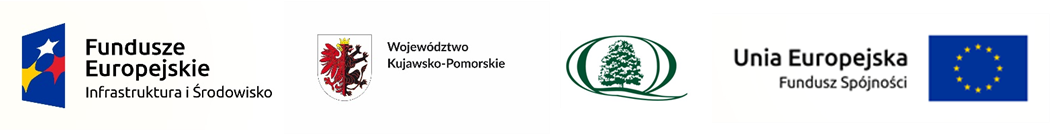 Przedsięwzięcie finansowane w ramach projektu „Edukacja społeczności zamieszkujących obszary chronione województwa Kujawsko-pomorskiego: Lubię tu być... na zielonym!”